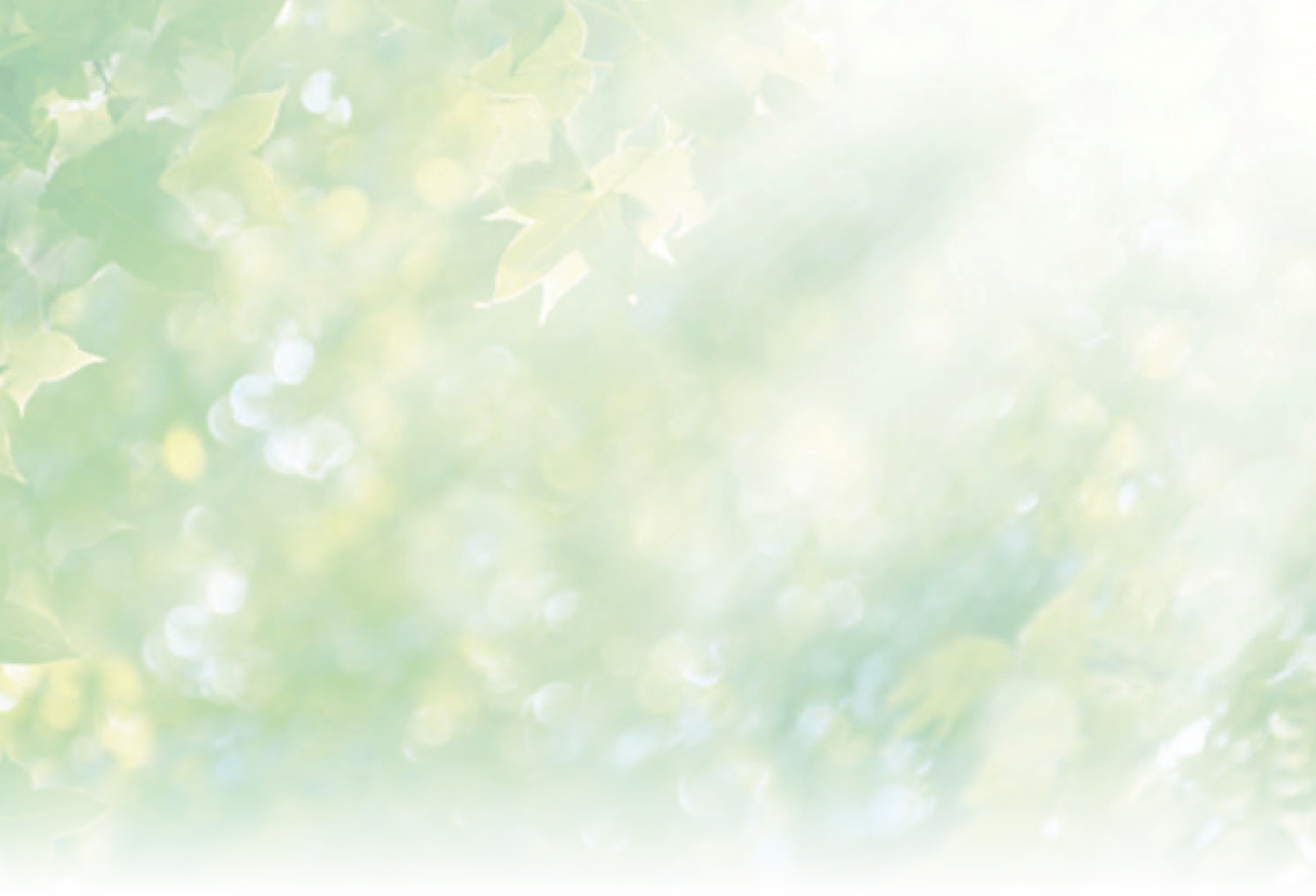 Универсальное ПО POS-терминалов Сбербанка РоссииРуководство пользователяпо обслуживанию банковских картна POS-терминалах (ИКР)для сотрудников торгово-сервисных предприятий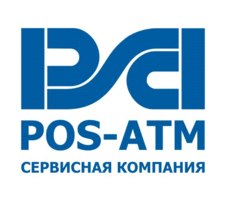 Телефон технической поддержки 8-800-3333-175Термины и определенияАббревиатуры и сокращенияОбщие сведенияPOS-терминалы Ingenico, PAX, VeriFone, Yarus с программным обеспечением Сбербанка России способны обслуживать международные банковские карты (VISA, VISA Electron, Mastercard, Maestro) с магнитной полосой и/или с чипом, карты ПРО100, выпускаемые Сбербанком России, а также карты American Express с магнитной полосой.POS-терминалы подключаются к ПК ККМ через COM, USB, Ethernet  или  Wi-Fi соединение.Для работы POS-терминала необходим канал связи с Банком. В качестве такого канала может использоваться телефонная линия, соединение с Интернетом, или SIM-карта сотовой связи.В процессе выполнения вызываемых из ПО ККМ финансовых и служебных операций, на экране ПК ККМ и на дисплее POS-терминала (ПИН-клавиатуры) отображается пользовательский интерфейс ПО UPOS. POS-терминалы оборудованы:клавиатурой;графическим дисплеем (цветным и сенсорным – опционально);стилусом (опционально);принтером;считывателем магнитных карт;считывателем чиповых карт;бесконтактным считывателем (опционально);ПИН-клавиатурой для клиента (опционально).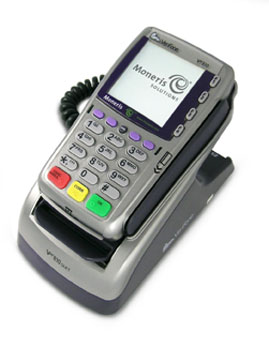 Клавиши POS-терминалаУ разных моделей POS-терминалов клавиатура устроена по-разному, но кнопки у всех одинаковые.   Как работать с терминалом?Перед началом работы убедиться, что:POS-терминал подключен к:сети 220В;каналу связи;в POS-терминале достаточно бумаги для печати чеков.Как считывать карту? Если на экране ККМ отображаются сообщения <Тип операции> (<Сумма>) Карту без чипа прокатывайте через магнитный ридер/Карту с чипом вставляйте в чиповый ридер,  при этом на дисплее POS-терминала отображаются сообщения  Проведите картой/Приложите/Вставьте карту, то нужно соответствующим способом считать ее.Как считывать карту с магнитной полосой без чипа?Для считывания карты с магнитной полосой, ее нужно плавно установить и провести сверху вниз через магнитный считыватель.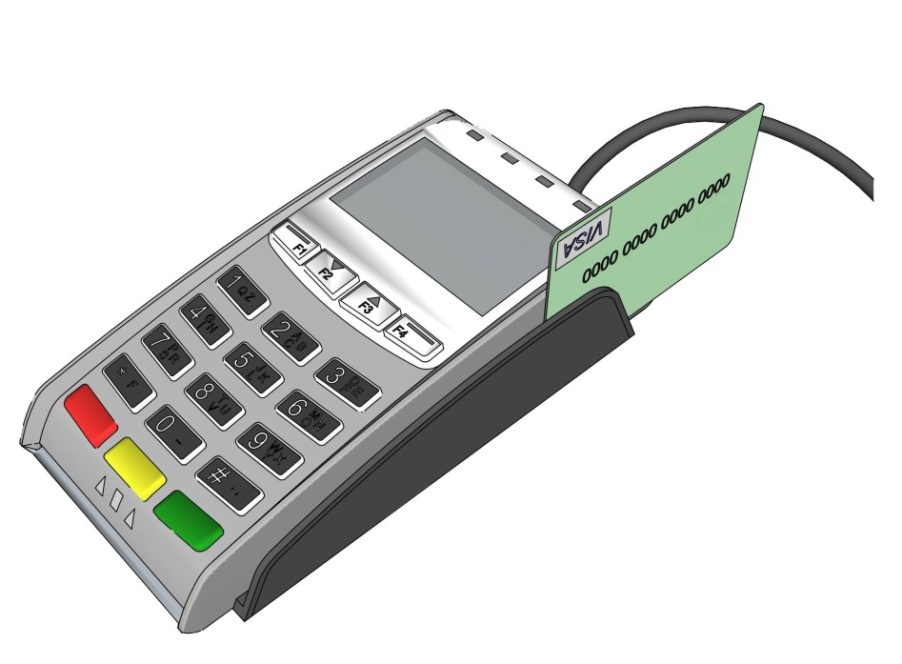 После считывания карты, на экране ККМ отобразится диалоговое окно (в зависимости от настроек), в котором, при необходимости, нужно выбрать правильный тип карты и нажать кнопку ОК: Для карт с магнитной полосой, (в зависимости от настроек) может потребоваться ввод 4 последних цифр: Как считывать карту с чипом?Карту с чипом нужно вставлять в чиповый считыватель чипом вверх. Чиповый считыватель обычно находится в нижнем торце терминала.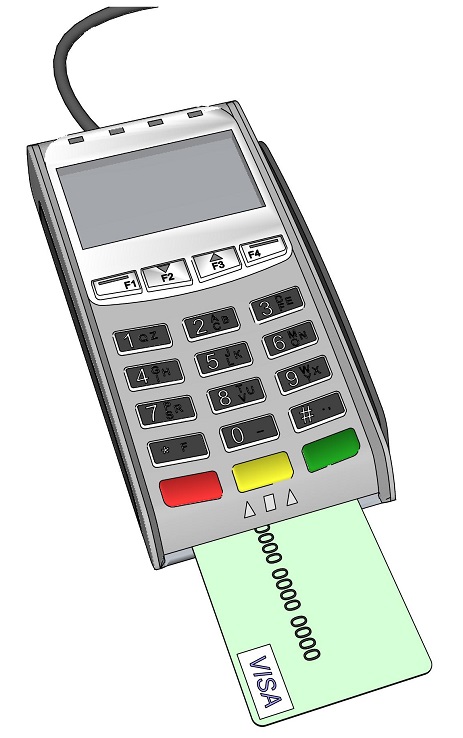 При попытке считать карту с чипом с помощью магнитной полосы на экране появится сообщение: На карте есть чип, Вставьте карту чипом. В этом случае следует вставить карту в чиповый считыватель и продолжить выполнение операции.После выполнения финансовой операции, на экране ККМ и на дисплее POS- отобразится сообщение Вытащите карту/Заберите карту: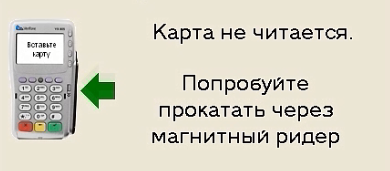  Как считывать бесконтактную карту?Для считывания бесконтактной карты (PayPass, PayWave) нужно приложить ее к дисплею POS-терминала или ПИН-клавиатуры, на которых отображается (мигает) логотип: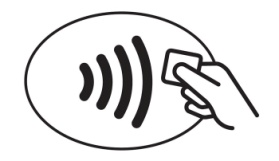 Над дисплеем POS-терминала или ПИН-клавиатуры  мигают индикаторы. Как производить ввод карты вручную?В некоторых случаях нужно провести операцию без вставки карты в считыватель. Например, по письменному заявлению клиента, или при заказе товара по телефону.Так же случается, что карты изнашиваются и размагничиваются. Если такую карту провести через щель считывателя, то терминал либо выдаст сообщение Карта не читается, либо никак не отреагирует на карту.Для проведения финансовой операции без вставки карты в считыватель нужно выполнить следующие действия:Запустить операцию ручного ввода через соответствующий элемент интерфейса ПО ККМ. Также, данная операция вызывается по нажатию на кнопку РУЧНОЙ ВВОД. Кнопка РУЧНОЙ ВВОД отображается в окне  <Тип операции> с сообщением Карту без чипа прокатывайте через магнитный ридер/Карту с чипом вставляйте в чиповый ридер.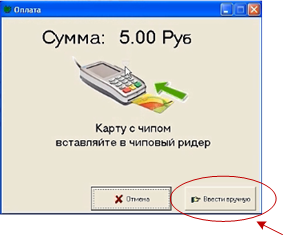 В окне РУЧНОЙ ВВОД заполните поле Введите номер карты и нажмите кнопку ОК.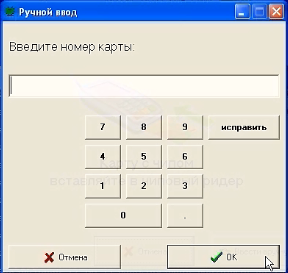 После ввода номера карты, на экране ККМ отобразится диалоговое окно в котором, при необходимости, нужно выбрать правильный тип карты и нажать кнопку ОК.В окне <Тип операции> заполнить поле Введите срок действия карты (ММГГ) и нажмите кнопку ОК.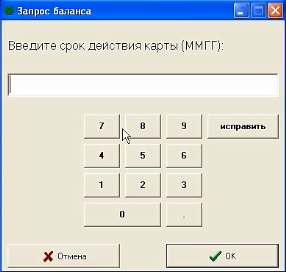 Как проводить финансовые операции без предъявления карты?Для проведения ФИНАНСОВОЙ ОПЕРАЦИИ без предъявления карты клиента, нужно выполнить следующие действия:Как проводить финансовые операции?Для торгово-сервисных предприятий предусмотрены следующие ФИНАНСОВЫЕ ОПЕРАЦИИ: оплата, возврат, отмена, предавторизация, добавочная авторизация, завершение расчета, отмена, возврат, отмена авторизации. Как оплатить покупку (с вводом ПИНа)?Для ОПЛАТЫ покупки картой (с вводом ПИНа) нужно выполнить следующие действия:Как оплатить покупку (с захватом экранной подписи)?Для ОПЛАТЫ покупки картой с взятием подписи у клиента, нужно выполнить следующие действия: Как при оплате счета  внести средства в фонд «ПОДАРИ ЖИЗНЬ»?Для ОПЛАТЫ счета картой, с включением в него взноса в фонд «ПОДАРИ ЖИЗНЬ» нужно выполнить следующие действия:Как оформить возврат?Для ВОЗВРАТА покупки нужно выполнить следующие действия:Как оформить возврат после ранее выполненного взноса в фонд «ПОДАРИ ЖИЗНЬ»??Для ВОЗВРАТА покупки, с дополнительным включением в нее взноса в фонд «ПОДАРИ ЖИЗНЬ» нужно выбрать:ВОЗВРАТ покупки – ОСНОВНАЯ ОПЛАТА;ВОЗВРАТ взноса в фонд «ПОДАРИ ЖИЗНЬ».Как оформить возврат покупки?При выборе ВОЗВРАТА покупки – ОСНОВНАЯ ОПЛАТА нужно выполнить следующие действия:Как оформить возврат взноса?При выборе ВОЗВРАТА взноса – ПОДАРИ ЖИЗНЬ нужно выполнить следующие действия:Как оформить возврат (с захватом экранной подписи)?Для ВОЗВРАТА покупки с взятием подписи у клиента, нужно выполнить следующие действия:Как отменить операцию?Для ОТМЕНЫ финансовой операции  нужно выполнить следующие действия:Как оформить отмену после ранее выполненного взноса в фонд «ПОДАРИ ЖИЗНЬ»?При выполнении операции ОТМЕНЫ покупки, с дополнительным включением в нее взноса в фонд «ПОДАРИ ЖИЗНЬ» нужно выбрать:ОТМЕНА покупки – ОСНОВНАЯ ОПЛАТА;ОТМЕНА взноса в фонд «ПОДАРИ ЖИЗНЬ».Как оформить отмену покупки?При выборе ОТМЕНЫ покупки – ОСНОВНАЯ ОПЛАТА нужно выполнить следующие действия:Как оформить отмену взноса?При выборе ОТМЕНЫ взноса – ПОДАРИ ЖИЗНЬ нужно выполнить следующие действия:Множественная авторизация, завершение расчета и отмена авторизацииЧаще всего МНОЖЕСТВЕННАЯ АВТОРИЗАЦИЯ используется при бронировании номеров в гостиницах. Это несколько взаимосвязанных операций:Предавторизация;Добавочная (дополнительная) авторизация;Завершение расчета;Отмена авторизации.Как провести предавторизацию?ПРЕДАВТОРИЗАЦИЯ – блокирование некоторой суммы на карте клиента. Блокировка выполняется при заказе некоторой услуги или товара, сумма не поступает на счет продавца, но и остается недоступной для владельца карты. Только после полной ОПЛАТЫ покупателем (операция ЗАВЕРШЕНИЕ РАСЧЕТА) по счету, все ранее замороженные в рамках операций ПРЕДАВТОРИЗАЦИИ и ДОПОЛНИТЕЛЬНЫХ АВТОРИЗАЦИЙ средства, в полном объеме возвращаются на счет и становятся доступными для использования. Сумма на счете размораживается операцией ОТМЕНА АВТОРИЗАЦИИ.Чаще всего ПРЕДАВТОРИЗАЦИЯ используется при бронировании номеров в гостиницах.Ниже описывается, как проводить такие операции, имея в наличии карту клиента. Если нужно провести такую операцию, не имея карты, а только зная ее номер и срок действия – обратитесь к разделу 2.2 Как производить ввод карты вручную?.Для проведения ПРЕДАВТОРИЗАЦИИ нужно выполнить следующие действия:Как провести добавочную авторизацию?Для проведения операции ДОБАВОЧНАЯ АВТОРИЗАЦИЯ нужно выполнить следующие действия:Как провести завершение расчета?Для проведения ЗАВЕРШЕНИЯ РАСЧЕТА  нужно выполнить следующие действия:Как провести завершение расчета (с захватом экранной подписи)?Для проведения ЗАВЕРШЕНИЯ РАСЧЕТА  с взятием подписи у клиента, нужно выполнить следующие действия:Как  провести завершение расчета без предъявления карты клиента?Для ВОЗВРАТА покупки без предъявления  карты клиента, нужно выполнить следующие действия:Как провести отмену авторизации?Для проведения операции ОТМЕНА АВТОРИЗАЦИИ нужно выполнить следующие действия:Как провести отмену авторизации без предъявления карты клиента?Для ВОЗВРАТА покупки без предъявления  карты клиента, нужно выполнить следующие действия:Как проводить служебные операции?Как провести сверку итогов?В конце рабочего дня необходимо подвести итоги по терминалу. Эта операция называется СВЕРКОЙ ИТОГОВ. При проведении сверки итогов терминал передает в Банк список операций за день, печатает отчет и очищает список операций. Операция СВЕРКИ ИТОГОВ вызывается автоматически при снятии Z-отчета кассы (см. инструкцию к соответствующей ККМ):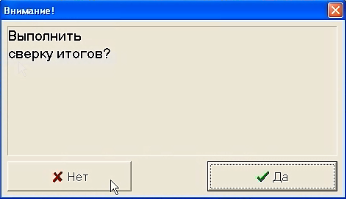 После нажатия в окне СВЕРКА ИТОГОВ на кнопку Да,   терминал начнет устанавливать связь с Банком и передавать список операций за день. 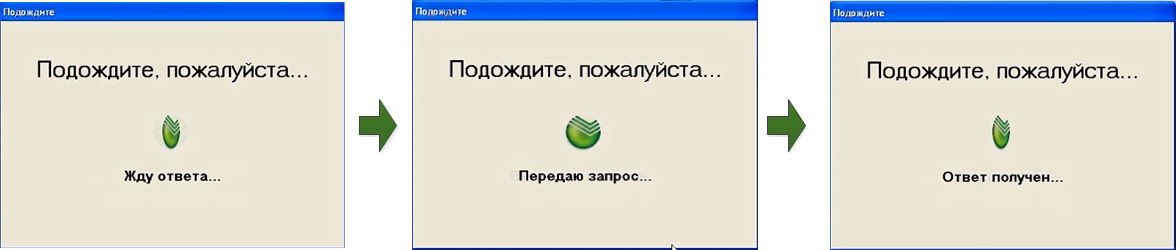 По окончании операции терминал распечатает либо СВОДНЫЙ ЧЕК (если операция прошла успешно), либо КОНТРОЛЬНУЮ ЛЕНТУ (если передать список операций не удалось). Распечатанный документ нужно передать в бухгалтерию предприятия.По окончании операции терминал распечатает (в зависимости от настроек) либо ПОЛНЫЙ, либо КРАТКИЙ ОТЧЕТ (подробнее см. раздел 4.3 Как вывести на печать отчеты?). Распечатанный документ нужно передать в бухгалтерию предприятия.В зависимости от того, как завершилась пе редача данных в Банк (успешно/сбой) и совпали ли итоги – на распечатанном чеке будет выведено одно из следующих сообщений:Как вывести на печать повтор чека?Операция ПОВТОРНОЙ ПЕЧАТИ ЧЕКА вызывается в интерфейсе ПО ККМ: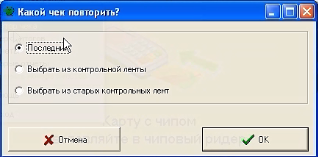 В открывшемся окне Какой чек выбрать? выбрать требуемый пункт и нажать на кнопку  Ок:Последний – печать последнего чека;Выбрать из контрольной ленты – печать чека текущего дня (до сверки итогов);Выбрать из старых – печать чека предыдущих дней.Как вывести на печать отчеты?Для печати доступны следующие отчеты:КОНТРОЛЬНАЯ ЛЕНТА  (ПОЛНЫЙ ОТЧЕТ) — полный список операций по международным картам, с указанием подробной информации по каждой, а также с итоговыми суммами по каждому виду операций.СВОДНЫЙ ЧЕК (КРАТКИЙ ОТЧЕТ) — аналогичен контрольной ленте, но не содержит подробную информацию по каждой операции.Операция вывода на ПЕЧАТЬ ОТЧЕТОВ вызывается в интерфейсе ПО ККМ. Распечатанный документ нужно передать в бухгалтерию предприятия.Как действовать при возникновении ошибочных ситуаций?Подробное описание кодов ошибок, их описание, а также действия оператора при их возникновении приводится в документе Коды ошибок.Особенности проведения операций с картамиКлиент отказался от ввода ПИН-кодаЕсли клиент отказался от ввода ПИН-кода, терминал предупредит об этом и предложит взять подпись: Описание выполнения операции ОПЛАТА (с захватом экранной подписи) см. в разделе 3.2.Проведение операции захвата экранной подписи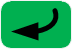 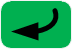 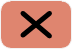 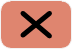 Приложение. КонтактыТерминОпределениеБанкСбербанк России и другие банки-эмитентыАббревиатура/СокращениеРасшифровкаПО UPOSУниверсальное ПО POS-терминаловСбербанка РоссииИКРИнтегрированное кассовое решение. ККМ с подключенным терминалом, позволяющим проводить операции с картой по команде ККМ и возвращать в ККМ результат для фиксации факта оплаты, печати чеков и т.п.ККМКонтрольно-кассовая машина. Включает в себя аппаратную и программную части.ПОПрограммное обеспечениеПО ККМПрограммная часть ККМ. Программное обеспечение, которое направляет команды в терминал, получает и обрабатывает ответы, печатает чеки и т.п.ТСТТоргово-сервисная точкаКлавишаОписаниеПодтверждение операцииОтмена операции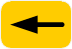 Исправление ранее введенных данныхФункциональные клавиши, настраиваются опциональноКлавиши, соответствующие отображаемым на дисплее кнопкамна ККМна ПИН-клавиатуре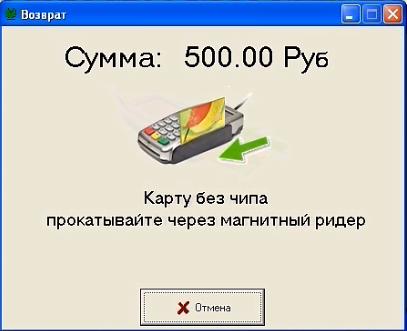 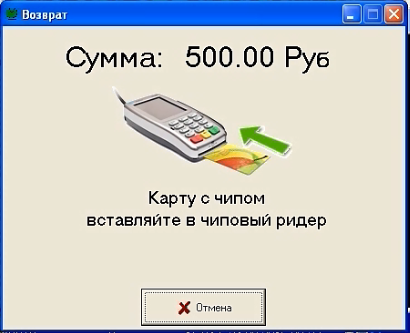 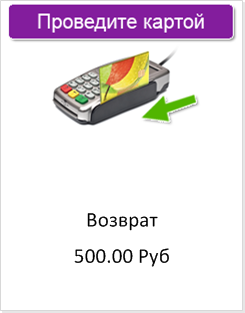 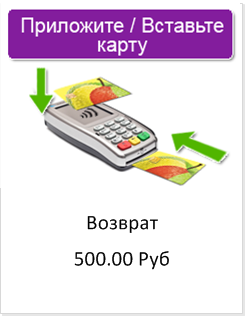 на ККМна ПИН-клавиатуре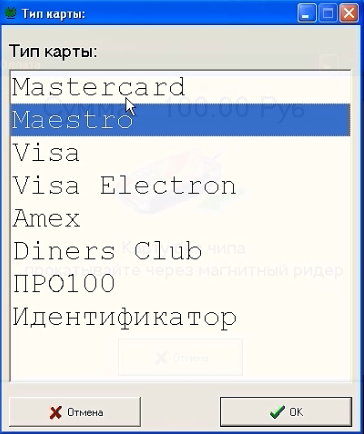 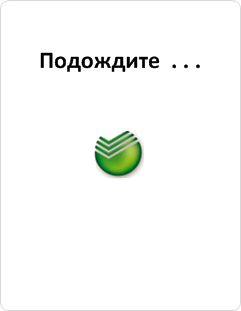 на ККМна ПИН-клавиатуре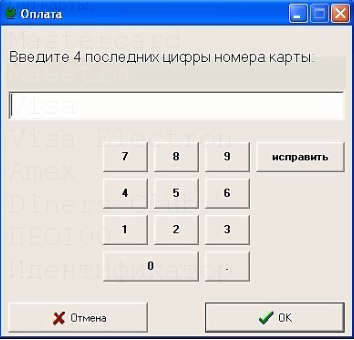 на ККМна ПИН-клавиатуре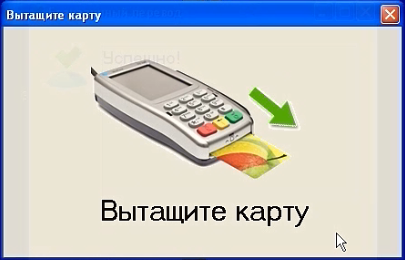 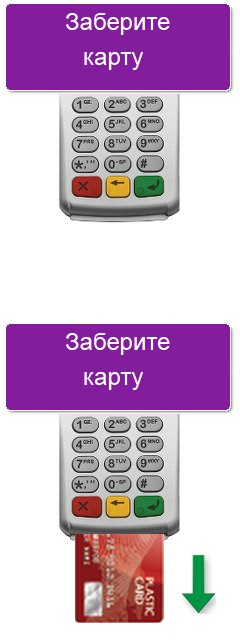 на ККМна ПИН-клавиатурена ККМна ПИН-клавиатуреВ интерфейсе ПО ККМ:Вызвать ФИНАНСОВУЮ ОПЕРАЦИЮ Ввести требуемую сумму ФИНАНСОВОЙ ОПЕРАЦИИВыбрать способ проведения операции: без предъявления карты клиента (см. инструкцию к соответствующему  ПО ККМ) 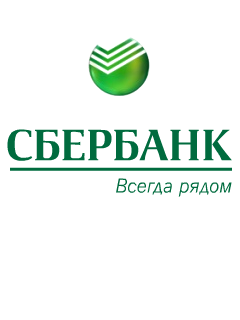 на ККМна ПИН-клавиатурена ПИН-клавиатуреВ интерфейсе ПО ККМ:Вызвать операцию ОПЛАТАВвести требуемую сумму ОПЛАТЫВыбрать способ проведения операции: по банковской карте (см. инструкцию к соответствующему  ПО ККМ)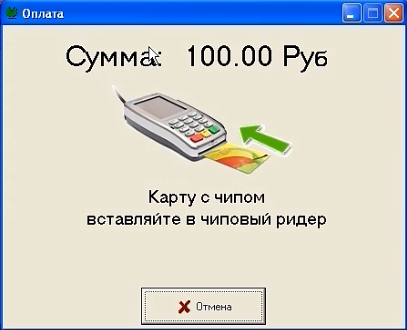 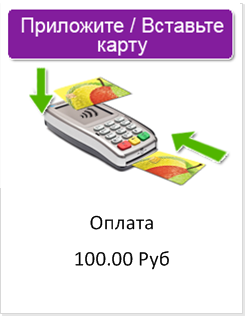 Считать карту, как это описано в разделе 2.1 Как считывать карту?Считать карту, как это описано в разделе 2.1 Как считывать карту?Считать карту, как это описано в разделе 2.1 Как считывать карту?Ввести Номер документа (данный шаг выполняется только при ОПЛАТЕ топливными картами)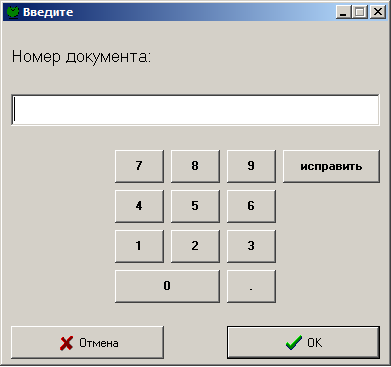 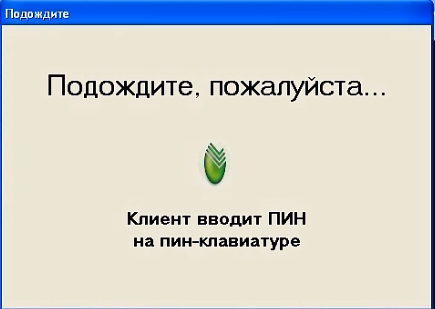 Ввести ПИН-код карты на ПИН-клавиатуре и далее нажать клавишу .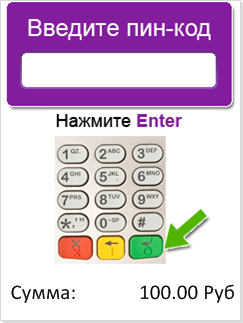 Ввести ПИН-код карты на ПИН-клавиатуре и далее нажать клавишу .После ввода ПИН-кода, программа начнет устанавливать соединение с Банком. При этом на экране будут появляться сообщения:«Жду приглашения…» «Устанавливаю связь» «Связь есть…» «Передаю запрос…» «Жду ответа…»  «Ответ получен…».После ввода ПИН-кода, программа начнет устанавливать соединение с Банком. При этом на экране будут появляться сообщения:«Жду приглашения…» «Устанавливаю связь» «Связь есть…» «Передаю запрос…» «Жду ответа…»  «Ответ получен…».После ввода ПИН-кода, программа начнет устанавливать соединение с Банком. При этом на экране будут появляться сообщения:«Жду приглашения…» «Устанавливаю связь» «Связь есть…» «Передаю запрос…» «Жду ответа…»  «Ответ получен…».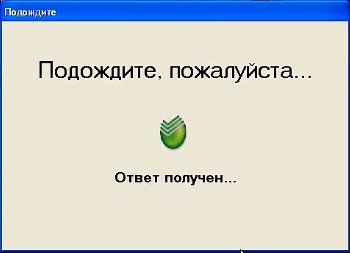 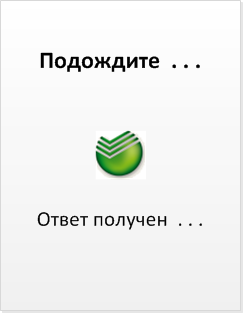 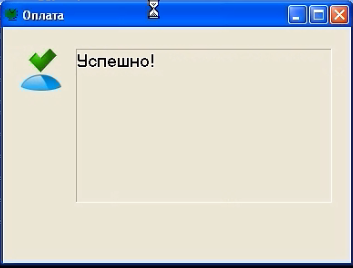 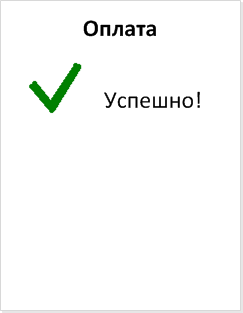 На печать выводится два чека: один остается в ТСТ, другой отдается клиенту.На печать выводится два чека: один остается в ТСТ, другой отдается клиенту.На печать выводится два чека: один остается в ТСТ, другой отдается клиенту.на ККМна ПИН-клавиатурена ПИН-клавиатуреВ интерфейсе ПО ККМ:Вызвать операцию ОПЛАТАВвести требуемую сумму ОПЛАТЫВыбрать способ проведения операции: по банковской карте (см. инструкцию к соответствующему  ПО ККМ)Считать карту, как это описано в разделе 2.1 Как считывать карту?Считать карту, как это описано в разделе 2.1 Как считывать карту?Считать карту, как это описано в разделе 2.1 Как считывать карту?Далее, (опционально — при взятии подписи ДО авторизации) отображаются следующие  сообщения —— на экране ККМ и/или (опционально) на дисплее POS-терминала:Далее, (опционально — при взятии подписи ДО авторизации) отображаются следующие  сообщения —— на экране ККМ и/или (опционально) на дисплее POS-терминала:Далее, (опционально — при взятии подписи ДО авторизации) отображаются следующие  сообщения —— на экране ККМ и/или (опционально) на дисплее POS-терминала: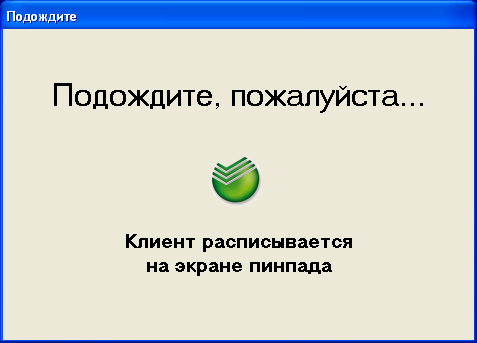 Клиент с помощью стилуса должен расписаться на дисплее терминала и нажать клавишу :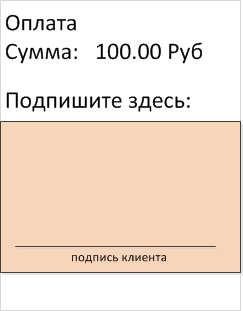 Клиент с помощью стилуса должен расписаться на дисплее терминала и нажать клавишу :Программа начнет устанавливать соединение с Банком. При этом на экране будут появляться сообщения:«Жду приглашения…» «Устанавливаю связь» «Связь есть…» «Передаю запрос…» «Жду ответа…»  «Ответ получен…».Программа начнет устанавливать соединение с Банком. При этом на экране будут появляться сообщения:«Жду приглашения…» «Устанавливаю связь» «Связь есть…» «Передаю запрос…» «Жду ответа…»  «Ответ получен…».Программа начнет устанавливать соединение с Банком. При этом на экране будут появляться сообщения:«Жду приглашения…» «Устанавливаю связь» «Связь есть…» «Передаю запрос…» «Жду ответа…»  «Ответ получен…».Далее, (опционально — при взятии подписи ПОСЛЕ авторизации) отображаются следующие  сообщения —— на экране ККМ и/или (опционально) на дисплее POS-терминала:Далее, (опционально — при взятии подписи ПОСЛЕ авторизации) отображаются следующие  сообщения —— на экране ККМ и/или (опционально) на дисплее POS-терминала:Далее, (опционально — при взятии подписи ПОСЛЕ авторизации) отображаются следующие  сообщения —— на экране ККМ и/или (опционально) на дисплее POS-терминала:Клиент с помощью стилуса должен расписаться на дисплее терминала и нажать клавишу :Клиент с помощью стилуса должен расписаться на дисплее терминала и нажать клавишу :На печать выводится два чека: один остается в ТСТ, другой отдается клиенту.На печать выводится два чека: один остается в ТСТ, другой отдается клиенту.На печать выводится два чека: один остается в ТСТ, другой отдается клиенту.на ККМна ПИН-клавиатурена ПИН-клавиатуреВ интерфейсе ПО ККМ:Вызвать операцию ОПЛАТАВвести требуемую сумму ОПЛАТЫВыбрать способ проведения операции: по банковской карте (см. инструкцию к соответствующему  ПО ККМ)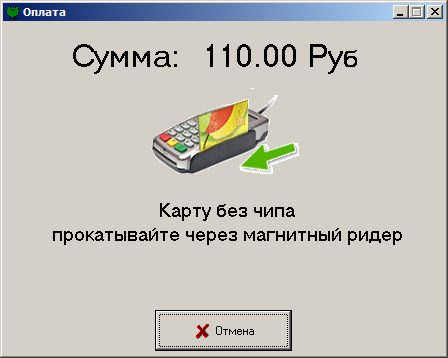 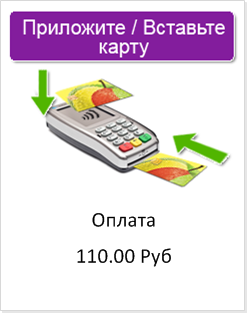 Считать карту, как это описано в разделе 2.1 Как считывать карту?Считать карту, как это описано в разделе 2.1 Как считывать карту?Считать карту, как это описано в разделе 2.1 Как считывать карту?Обратить внимание клиента на рассчитанную сумму ВЗНОСА СРЕДСТВ В ФОНД «ПОДАРИ ЖИЗНЬ». По желанию клиента, сумма может быть изменена. Далее нажать кнопку ОК.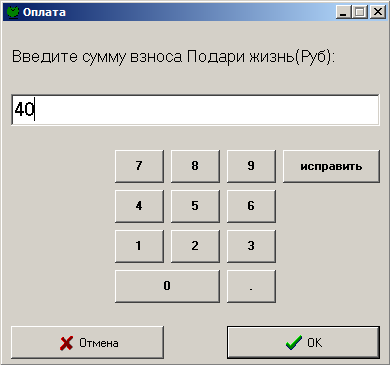 Если клиент против ВНЕСЕНИЯ СРЕДСТВ В ФОНД «ПОДАРИ ЖИЗНЬ», нажать на кнопку ОТМЕНА. После этого на дисплее появится сообщение Заберите карту.Если была нажата кнопка ОК, то отобразится сообщение: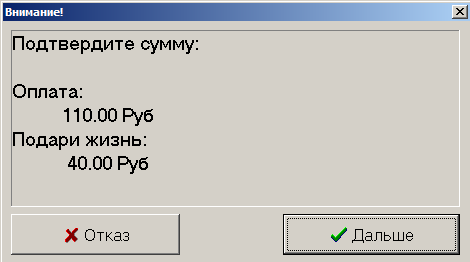 Если была нажата кнопка ОТМЕНА, то отобразится сообщение: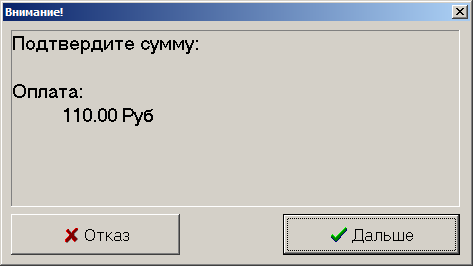 Для продолжения выполнения операции, нужно нажать на кнопку ДАЛЬШЕ. Если клиент против продолжения выполнения операции, нажать на нажать на кнопку ОТКАЗ. После этого на дисплее появится сообщение Заберите карту.Ввести ПИН-код карты на ПИН-клавиатуре и далее нажать клавишу .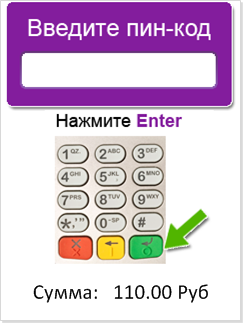 Ввести ПИН-код карты на ПИН-клавиатуре и далее нажать клавишу .После ввода ПИН-кода, программа начнет устанавливать соединение с Банком. При этом на экране будут появляться сообщения:«Жду приглашения…» «Устанавливаю связь» «Связь есть…» «Передаю запрос…» «Жду ответа…»  «Ответ получен…».После ввода ПИН-кода, программа начнет устанавливать соединение с Банком. При этом на экране будут появляться сообщения:«Жду приглашения…» «Устанавливаю связь» «Связь есть…» «Передаю запрос…» «Жду ответа…»  «Ответ получен…».После ввода ПИН-кода, программа начнет устанавливать соединение с Банком. При этом на экране будут появляться сообщения:«Жду приглашения…» «Устанавливаю связь» «Связь есть…» «Передаю запрос…» «Жду ответа…»  «Ответ получен…».На печать выводится два чека: один остается в ТСТ, другой отдается клиенту.На печать выводится два чека: один остается в ТСТ, другой отдается клиенту.На печать выводится два чека: один остается в ТСТ, другой отдается клиенту.Ввести ПИН-код карты на ПИН-клавиатуре и далее нажать клавишу .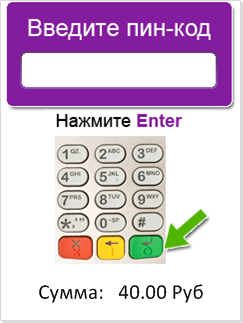 Ввести ПИН-код карты на ПИН-клавиатуре и далее нажать клавишу .На печать выводится два чека: один остается в ТСТ, другой отдается клиенту.На печать выводится два чека: один остается в ТСТ, другой отдается клиенту.На печать выводится два чека: один остается в ТСТ, другой отдается клиенту.на ККМна ПИН-клавиатуреВ интерфейсе ПО ККМ:Вызвать операцию ВОЗВРАТВвести требуемую сумму ВОЗВРАТАВыбрать проведение операции по банковской карте (см. инструкцию к соответствующему  ПО ККМ)Считать карту, как это описано в разделе 2.1 Как считывать карту?Считать карту, как это описано в разделе 2.1 Как считывать карту?Считать карту администратора или ввести ее номер (данный шаг выполняется только при ВОЗВРАТЕ по топливным картам) 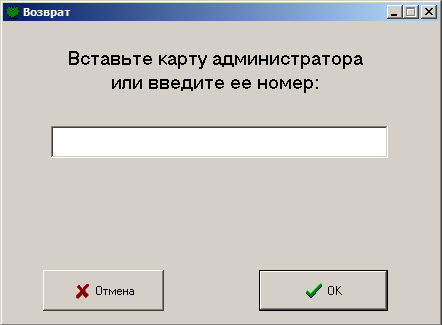 Ввести Номер документа (данный шаг выполняется только при ВОЗВРАТЕ по топливным картам)Далее программа начнет устанавливать соединение с Банком. При этом на экране будут появляться сообщения:«Жду приглашения…» «Устанавливаю связь» «Связь есть…» «Передаю запрос…» «Жду ответа…»  «Ответ получен…».Далее программа начнет устанавливать соединение с Банком. При этом на экране будут появляться сообщения:«Жду приглашения…» «Устанавливаю связь» «Связь есть…» «Передаю запрос…» «Жду ответа…»  «Ответ получен…».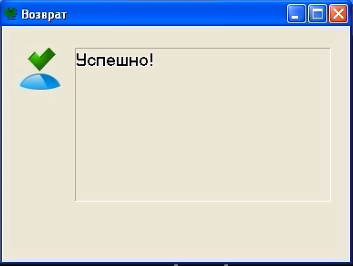 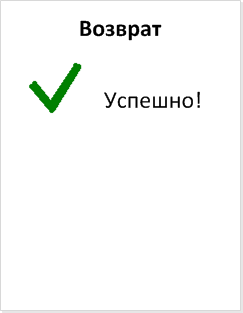 На печать выводится два чека: один остается в ТСТ, другой отдается клиенту.На печать выводится два чека: один остается в ТСТ, другой отдается клиенту.на ККМна ПИН-клавиатуреВ интерфейсе ПО ККМ:Вызвать операцию ВОЗВРАТ покупкиВвести требуемую сумму ВОЗВРАТА покупкиВыбрать проведение операции по банковской карте (см. инструкцию к соответствующему  ПО ККМ)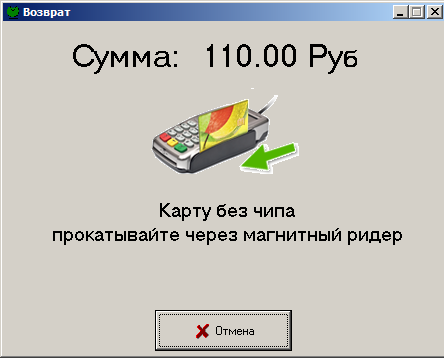 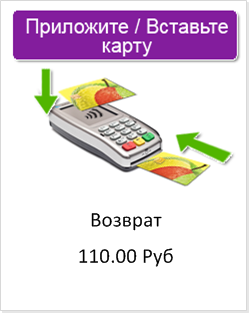 Считать карту, как это описано в разделе 2.1 Как считывать карту?Считать карту, как это описано в разделе 2.1 Как считывать карту?Выбрать тип ВОЗВРАТА  – ОСНОВНАЯ ОПЛАТА: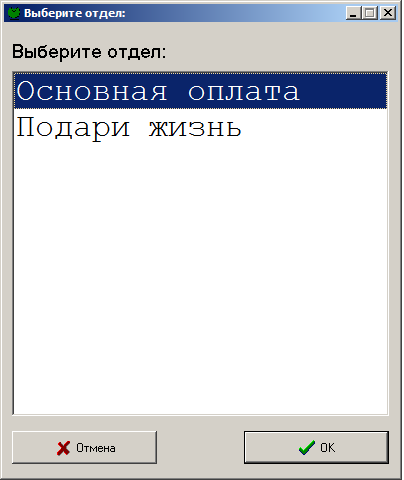 Далее программа начнет устанавливать соединение с Банком. При этом на экране будут появляться сообщения:«Жду приглашения…» «Устанавливаю связь» «Связь есть…» «Передаю запрос…» «Жду ответа…»  «Ответ получен…».Далее программа начнет устанавливать соединение с Банком. При этом на экране будут появляться сообщения:«Жду приглашения…» «Устанавливаю связь» «Связь есть…» «Передаю запрос…» «Жду ответа…»  «Ответ получен…».На печать выводится два чека: один остается в ТСТ, другой отдается клиенту.На печать выводится два чека: один остается в ТСТ, другой отдается клиенту.на ККМна ПИН-клавиатуреВ интерфейсе ПО ККМ:Вызвать операцию ВОЗВРАТ взносаВвести требуемую сумму ВОЗВРАТА взносаВыбрать проведение операции по банковской карте (см. инструкцию к соответствующему  ПО ККМ)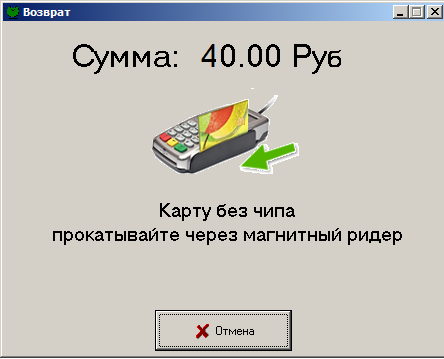 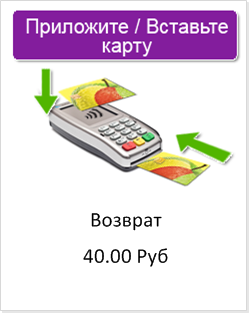 Считать карту, как это описано в разделе 2.1 Как считывать карту?Считать карту, как это описано в разделе 2.1 Как считывать карту?Выбрать тип ВОЗВРАТА – ПОДАРИ ЖИЗНЬ: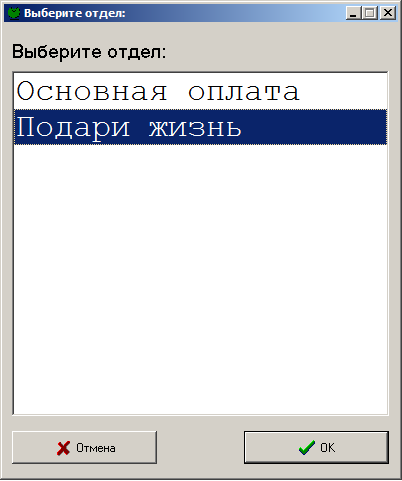 Далее программа начнет устанавливать соединение с Банком. При этом на экране будут появляться сообщения:«Жду приглашения…» «Устанавливаю связь» «Связь есть…» «Передаю запрос…» «Жду ответа…»  «Ответ получен…».Далее программа начнет устанавливать соединение с Банком. При этом на экране будут появляться сообщения:«Жду приглашения…» «Устанавливаю связь» «Связь есть…» «Передаю запрос…» «Жду ответа…»  «Ответ получен…».На печать выводится два чека: один остается в ТСТ, другой отдается клиенту.На печать выводится два чека: один остается в ТСТ, другой отдается клиенту.на ККМна ПИН-клавиатуреВ интерфейсе ПО ККМ:Вызвать операцию ВОЗВРАТВвести требуемую сумму ВОЗВРАТАВыбрать проведение операции по банковской карте (см. инструкцию к соответствующему  ПО ККМ)Считать карту, как это описано в разделе 2.1 Как считывать карту?Считать карту, как это описано в разделе 2.1 Как считывать карту?Далее, (опционально — при взятии подписи ДО авторизации) отображаются следующие  сообщения —— на экране ККМ и/или (опционально) на дисплее POS-терминала:Далее, (опционально — при взятии подписи ДО авторизации) отображаются следующие  сообщения —— на экране ККМ и/или (опционально) на дисплее POS-терминала:Клиент с помощью стилуса должен расписаться на дисплее терминала и нажать клавишу :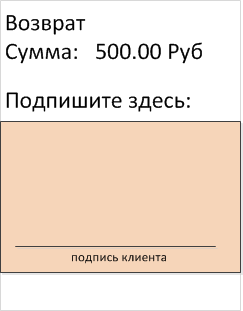 Далее программа начнет устанавливать соединение с Банком. При этом на экране будут появляться сообщения:«Жду приглашения…» «Устанавливаю связь» «Связь есть…» «Передаю запрос…» «Жду ответа…»  «Ответ получен…».Далее программа начнет устанавливать соединение с Банком. При этом на экране будут появляться сообщения:«Жду приглашения…» «Устанавливаю связь» «Связь есть…» «Передаю запрос…» «Жду ответа…»  «Ответ получен…».Далее, (опционально — при взятии подписи ПОСЛЕ авторизации) отображаются следующие сообщения —— на экране ККМ и/или (опционально) на дисплее POS-терминала:Далее, (опционально — при взятии подписи ПОСЛЕ авторизации) отображаются следующие сообщения —— на экране ККМ и/или (опционально) на дисплее POS-терминала:Клиент с помощью стилуса должен расписаться на дисплее терминала и нажать клавишу :На печать выводится два чека: один остается в ТСТ, другой отдается клиенту.На печать выводится два чека: один остается в ТСТ, другой отдается клиенту.на ККМна ПИН-клавиатуреВ интерфейсе ПО ККМ:Вызвать операцию ОТМЕНАВыбрать требуемую операцию для ОТМЕНЫ и нажать на кнопку ОК: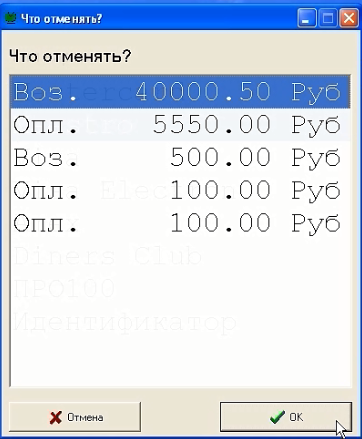 Далее программа начнет устанавливать соединение с Банком. При этом на экране будут появляться сообщения:«Жду приглашения…» «Устанавливаю связь» «Связь есть…» «Передаю запрос…» «Жду ответа…»  «Ответ получен…».Далее программа начнет устанавливать соединение с Банком. При этом на экране будут появляться сообщения:«Жду приглашения…» «Устанавливаю связь» «Связь есть…» «Передаю запрос…» «Жду ответа…»  «Ответ получен…».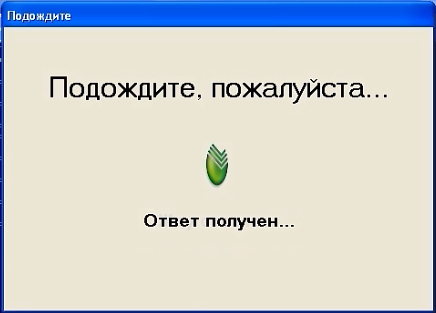 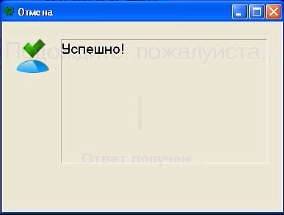 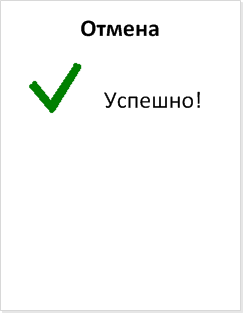 На печать выводится два чека: один остается в ТСТ, другой отдается клиенту.На печать выводится два чека: один остается в ТСТ, другой отдается клиенту.на ККМна ККМна ПИН-клавиатурена ПИН-клавиатуреВ интерфейсе ПО ККМ:Вызвать операцию ОТМЕНА покупкиВвести требуемую сумму ОТМЕНЫ покупкиВыбрать проведение операции по банковской карте (см. инструкцию к соответствующему  ПО ККМ)В интерфейсе ПО ККМ:Вызвать операцию ОТМЕНА покупкиВвести требуемую сумму ОТМЕНЫ покупкиВыбрать проведение операции по банковской карте (см. инструкцию к соответствующему  ПО ККМ)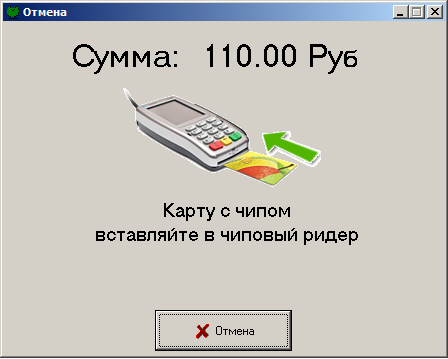 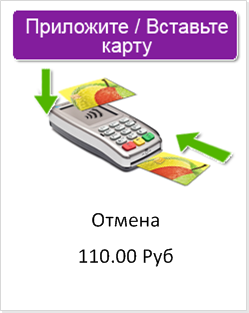 Считать карту, как это описано в разделе 2.1 Как считывать карту?Считать карту, как это описано в разделе 2.1 Как считывать карту?Считать карту, как это описано в разделе 2.1 Как считывать карту?Считать карту, как это описано в разделе 2.1 Как считывать карту?Выбрать тип ОТМЕНЫ – ОСНОВНАЯ ОПЛАТА:Выбрать тип ОТМЕНЫ – ОСНОВНАЯ ОПЛАТА:Выбрать требуемую операцию для ОТМЕНЫ (окно отображается опционально)  и нажать на кнопку ОК: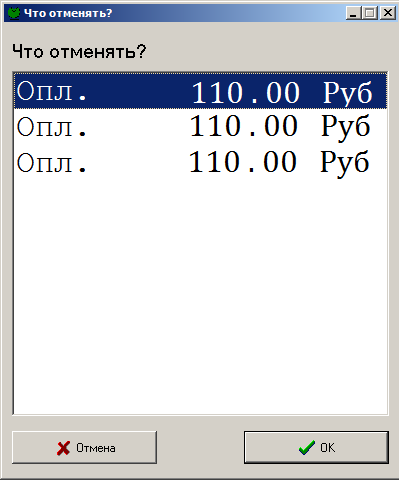 Далее программа начнет устанавливать соединение с Банком. При этом на экране будут появляться сообщения:«Жду приглашения…» «Устанавливаю связь» «Связь есть…» «Передаю запрос…» «Жду ответа…»  «Ответ получен…».Далее программа начнет устанавливать соединение с Банком. При этом на экране будут появляться сообщения:«Жду приглашения…» «Устанавливаю связь» «Связь есть…» «Передаю запрос…» «Жду ответа…»  «Ответ получен…».Далее программа начнет устанавливать соединение с Банком. При этом на экране будут появляться сообщения:«Жду приглашения…» «Устанавливаю связь» «Связь есть…» «Передаю запрос…» «Жду ответа…»  «Ответ получен…».Далее программа начнет устанавливать соединение с Банком. При этом на экране будут появляться сообщения:«Жду приглашения…» «Устанавливаю связь» «Связь есть…» «Передаю запрос…» «Жду ответа…»  «Ответ получен…».На печать выводится два чека: один остается в ТСТ, другой отдается клиенту.На печать выводится два чека: один остается в ТСТ, другой отдается клиенту.На печать выводится два чека: один остается в ТСТ, другой отдается клиенту.На печать выводится два чека: один остается в ТСТ, другой отдается клиенту.на ККМна ККМна ПИН-клавиатурена ПИН-клавиатурена ПИН-клавиатурена ПИН-клавиатуреВ интерфейсе ПО ККМ:Вызвать операцию ОТМЕНА взносаВвести требуемую сумму ОТМЕНЫ взносаВыбрать проведение операции по банковской карте (см. инструкцию к соответствующему  ПО ККМ)В интерфейсе ПО ККМ:Вызвать операцию ОТМЕНА взносаВвести требуемую сумму ОТМЕНЫ взносаВыбрать проведение операции по банковской карте (см. инструкцию к соответствующему  ПО ККМ)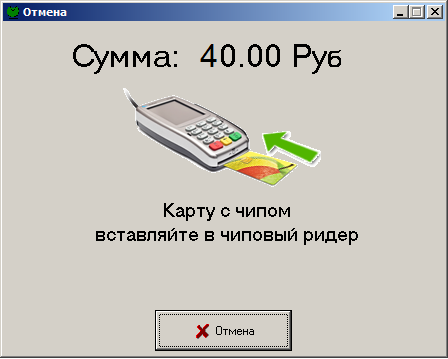 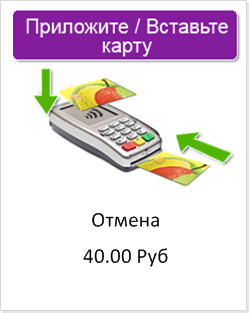 Считать карту, как это описано в разделе 2.1 Как считывать карту?Считать карту, как это описано в разделе 2.1 Как считывать карту?Считать карту, как это описано в разделе 2.1 Как считывать карту?Считать карту, как это описано в разделе 2.1 Как считывать карту?Считать карту, как это описано в разделе 2.1 Как считывать карту?Считать карту, как это описано в разделе 2.1 Как считывать карту?Выбрать тип ОТМЕНЫ – ПОДАРИ ЖИЗНЬ:Выбрать тип ОТМЕНЫ – ПОДАРИ ЖИЗНЬ:Выбрать требуемую операцию для ОТМЕНЫ (окно отображается опционально)  и нажать на кнопку ОК: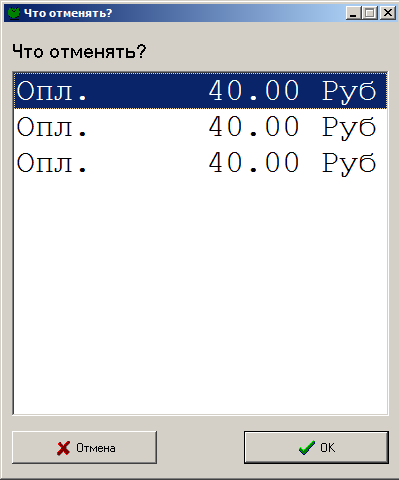 Далее программа начнет устанавливать соединение с Банком. При этом на экране будут появляться сообщения:«Жду приглашения…» «Устанавливаю связь» «Связь есть…» «Передаю запрос…» «Жду ответа…»  «Ответ получен…».Далее программа начнет устанавливать соединение с Банком. При этом на экране будут появляться сообщения:«Жду приглашения…» «Устанавливаю связь» «Связь есть…» «Передаю запрос…» «Жду ответа…»  «Ответ получен…».Далее программа начнет устанавливать соединение с Банком. При этом на экране будут появляться сообщения:«Жду приглашения…» «Устанавливаю связь» «Связь есть…» «Передаю запрос…» «Жду ответа…»  «Ответ получен…».Далее программа начнет устанавливать соединение с Банком. При этом на экране будут появляться сообщения:«Жду приглашения…» «Устанавливаю связь» «Связь есть…» «Передаю запрос…» «Жду ответа…»  «Ответ получен…».Далее программа начнет устанавливать соединение с Банком. При этом на экране будут появляться сообщения:«Жду приглашения…» «Устанавливаю связь» «Связь есть…» «Передаю запрос…» «Жду ответа…»  «Ответ получен…».Далее программа начнет устанавливать соединение с Банком. При этом на экране будут появляться сообщения:«Жду приглашения…» «Устанавливаю связь» «Связь есть…» «Передаю запрос…» «Жду ответа…»  «Ответ получен…».На печать выводится два чека: один остается в ТСТ, другой отдается клиенту.На печать выводится два чека: один остается в ТСТ, другой отдается клиенту.На печать выводится два чека: один остается в ТСТ, другой отдается клиенту.На печать выводится два чека: один остается в ТСТ, другой отдается клиенту.На печать выводится два чека: один остается в ТСТ, другой отдается клиенту.На печать выводится два чека: один остается в ТСТ, другой отдается клиенту.На печать выводится два чека: один остается в ТСТ, другой отдается клиенту.на ККМна POS-терминале В интерфейсе ПО ККМ:Вызвать операцию ПРЕДАВТОРИЗАЦИЯВвести требуемую сумму предавторизации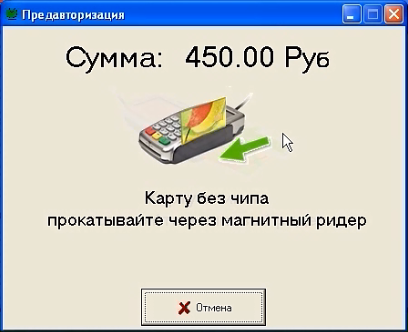 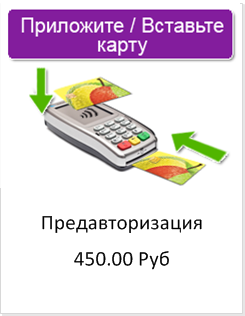 Считать карту, как это описано в разделе 2.1 Как считывать карту?Считать карту, как это описано в разделе 2.1 Как считывать карту?Ввести ПИН-код карты на ПИН-клавиатуре и далее нажать клавишу .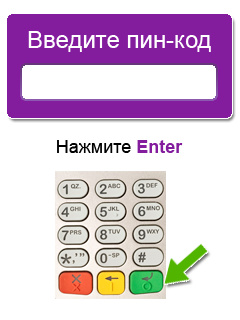 После ввода ПИН-кода, программа начнет устанавливать соединение с Банком. При этом на экране будут появляться сообщения: «Жду приглашения…» «Устанавливаю связь» «Связь есть…» «Передаю запрос…» «Жду ответа…»  «Ответ получен…».После ввода ПИН-кода, программа начнет устанавливать соединение с Банком. При этом на экране будут появляться сообщения: «Жду приглашения…» «Устанавливаю связь» «Связь есть…» «Передаю запрос…» «Жду ответа…»  «Ответ получен…».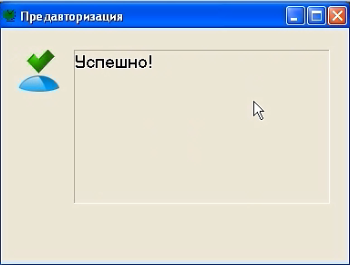 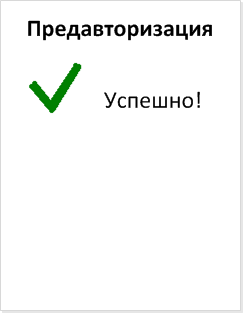 На печать выводится один чек, содержащий надпись: НОМЕР ССЫЛКИ: 123456789012Чек отдается клиенту. Подпись клиента на чеке не требуется.На печать выводится один чек, содержащий надпись: НОМЕР ССЫЛКИ: 123456789012Чек отдается клиенту. Подпись клиента на чеке не требуется.на ККМна ККМна POS-терминалеВ интерфейсе ПО ККМ:Вызвать операцию ДОБАВОЧНАЯ АВТОРИЗАЦИЯВвести требуемую сумму ДОБАВОЧНОЙ АВТОРИЗАЦИИВ интерфейсе ПО ККМ:Вызвать операцию ДОБАВОЧНАЯ АВТОРИЗАЦИЯВвести требуемую сумму ДОБАВОЧНОЙ АВТОРИЗАЦИИ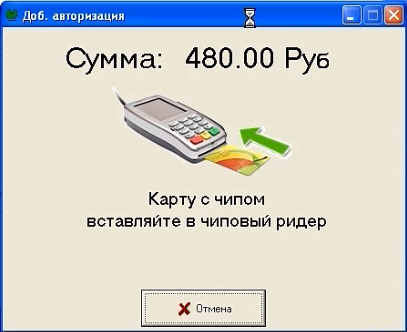 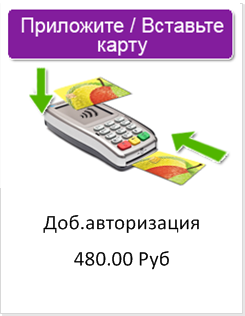 Считать карту, как это описано в разделе 2.1 Как считывать карту?Считать карту, как это описано в разделе 2.1 Как считывать карту?Считать карту, как это описано в разделе 2.1 Как считывать карту?Ввести номер ссылки, указанной на чеке, выданном при ранее проведенной операции ПРЕДАВТОРИЗАЦИЯ: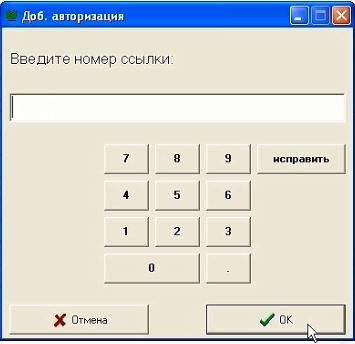 Ввести номер ссылки, указанной на чеке, выданном при ранее проведенной операции ПРЕДАВТОРИЗАЦИЯ:Ввести ПИН-код карты на ПИН-клавиатуре и далее нажать клавишу .После ввода ПИН-кода, программа начнет устанавливать соединение с Банком. При этом на экране будут появляться сообщения: «Жду приглашения…» «Устанавливаю связь» «Связь есть…» «Передаю запрос…» «Жду ответа…»  «Ответ получен…».После ввода ПИН-кода, программа начнет устанавливать соединение с Банком. При этом на экране будут появляться сообщения: «Жду приглашения…» «Устанавливаю связь» «Связь есть…» «Передаю запрос…» «Жду ответа…»  «Ответ получен…».После ввода ПИН-кода, программа начнет устанавливать соединение с Банком. При этом на экране будут появляться сообщения: «Жду приглашения…» «Устанавливаю связь» «Связь есть…» «Передаю запрос…» «Жду ответа…»  «Ответ получен…».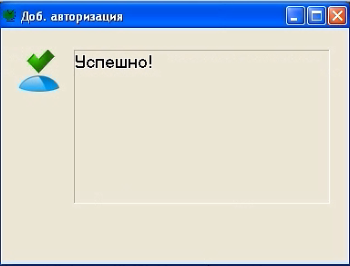 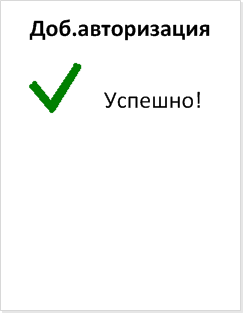 На печать выводится один чек, содержащий надпись: НОМЕР ССЫЛКИ: 123456789012Чек отдается клиенту. Подпись клиента на чеке не требуется.На печать выводится один чек, содержащий надпись: НОМЕР ССЫЛКИ: 123456789012Чек отдается клиенту. Подпись клиента на чеке не требуется.на ККМна ККМна POS-терминалеВ интерфейсе ПО ККМ:Вызвать операцию ЗАВЕРШЕНИЕ РАСЧЕТАВвести требуемую сумму для ЗАВЕРШЕНИЯ РАСЧЕТАВ интерфейсе ПО ККМ:Вызвать операцию ЗАВЕРШЕНИЕ РАСЧЕТАВвести требуемую сумму для ЗАВЕРШЕНИЯ РАСЧЕТА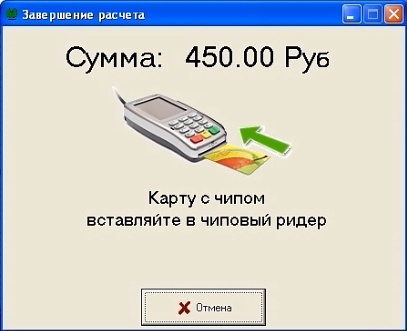 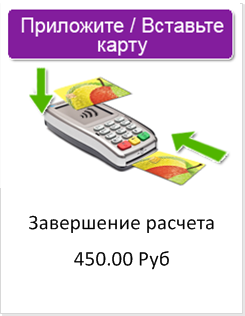 Считать карту, как это описано в разделе 2.1 Как считывать карту?Считать карту, как это описано в разделе 2.1 Как считывать карту?Считать карту, как это описано в разделе 2.1 Как считывать карту?Ввести номер ссылки, указанной на чеке, выданном при ранее проведенной операции ПРЕДАВТОРИЗАЦИЯ (ДОБАВОЧНАЯ АВТОРИЗАЦИЯ):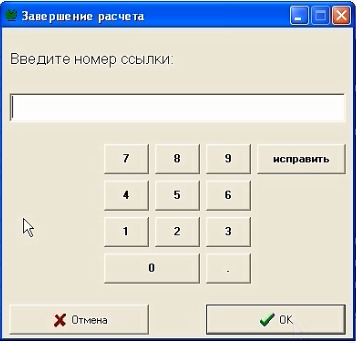 Ввести номер ссылки, указанной на чеке, выданном при ранее проведенной операции ПРЕДАВТОРИЗАЦИЯ (ДОБАВОЧНАЯ АВТОРИЗАЦИЯ):Далее программа начнет устанавливать соединение с Банком. При этом на экране будут появляться сообщения: «Жду приглашения…» «Устанавливаю связь» «Связь есть…» «Передаю запрос…» «Жду ответа…»  «Ответ получен…».Далее программа начнет устанавливать соединение с Банком. При этом на экране будут появляться сообщения: «Жду приглашения…» «Устанавливаю связь» «Связь есть…» «Передаю запрос…» «Жду ответа…»  «Ответ получен…».Далее программа начнет устанавливать соединение с Банком. При этом на экране будут появляться сообщения: «Жду приглашения…» «Устанавливаю связь» «Связь есть…» «Передаю запрос…» «Жду ответа…»  «Ответ получен…».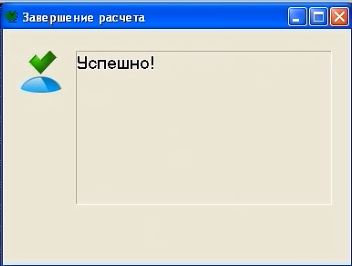 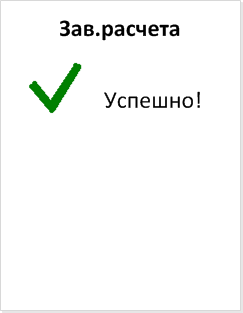 На печать выводится два чека: один остается в ТСТ, другой отдается клиенту.На печать выводится два чека: один остается в ТСТ, другой отдается клиенту.На печать выводится два чека: один остается в ТСТ, другой отдается клиенту.на ККМна ККМна POS-терминалеВ интерфейсе ПО ККМ:Вызвать операцию ЗАВЕРШЕНИЕ РАСЧЕТАВвести требуемую сумму для ЗАВЕРШЕНИЯ РАСЧЕТАВ интерфейсе ПО ККМ:Вызвать операцию ЗАВЕРШЕНИЕ РАСЧЕТАВвести требуемую сумму для ЗАВЕРШЕНИЯ РАСЧЕТАСчитать карту, как это описано в разделе 2.1 Как считывать карту?Считать карту, как это описано в разделе 2.1 Как считывать карту?Считать карту, как это описано в разделе 2.1 Как считывать карту?Далее, (опционально — при взятии подписи ДО авторизации) отображаются следующие  сообщения —— на экране ККМ и/или (опционально) на дисплее POS-терминала:Далее, (опционально — при взятии подписи ДО авторизации) отображаются следующие  сообщения —— на экране ККМ и/или (опционально) на дисплее POS-терминала:Далее, (опционально — при взятии подписи ДО авторизации) отображаются следующие  сообщения —— на экране ККМ и/или (опционально) на дисплее POS-терминала:Клиент с помощью стилуса должен расписаться на дисплее терминала и нажать клавишу :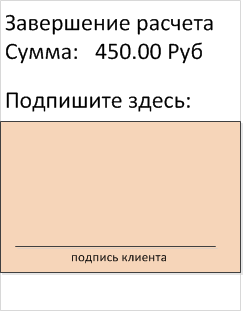 Далее программа начнет устанавливать соединение с Банком. При этом на экране будут появляться сообщения: «Жду приглашения…» «Устанавливаю связь» «Связь есть…» «Передаю запрос…» «Жду ответа…»  «Ответ получен…».Далее программа начнет устанавливать соединение с Банком. При этом на экране будут появляться сообщения: «Жду приглашения…» «Устанавливаю связь» «Связь есть…» «Передаю запрос…» «Жду ответа…»  «Ответ получен…».Далее программа начнет устанавливать соединение с Банком. При этом на экране будут появляться сообщения: «Жду приглашения…» «Устанавливаю связь» «Связь есть…» «Передаю запрос…» «Жду ответа…»  «Ответ получен…».Далее, (опционально — при взятии подписи ПОСЛЕ авторизации) отображаются следующие сообщения —— на экране ККМ и/или (опционально) на дисплее POS-терминала:Далее, (опционально — при взятии подписи ПОСЛЕ авторизации) отображаются следующие сообщения —— на экране ККМ и/или (опционально) на дисплее POS-терминала:Далее, (опционально — при взятии подписи ПОСЛЕ авторизации) отображаются следующие сообщения —— на экране ККМ и/или (опционально) на дисплее POS-терминала:Клиент с помощью стилуса должен расписаться на дисплее терминала и нажать клавишу :На печать выводится два чека: один остается в ТСТ, другой отдается клиенту.На печать выводится два чека: один остается в ТСТ, другой отдается клиенту.На печать выводится два чека: один остается в ТСТ, другой отдается клиенту.на ККМна ПИН-клавиатуреВ интерфейсе ПО ККМ:Вызвать операцию ВОЗВРАТВвести требуемую сумму ВОЗВРАТАДалее программа начнет устанавливать соединение с Банком. При этом на экране будут появляться сообщения:«Жду приглашения…» «Устанавливаю связь» «Связь есть…» «Передаю запрос…» «Жду ответа…»  «Ответ получен…».Далее программа начнет устанавливать соединение с Банком. При этом на экране будут появляться сообщения:«Жду приглашения…» «Устанавливаю связь» «Связь есть…» «Передаю запрос…» «Жду ответа…»  «Ответ получен…».На печать выводится два чека: один остается в ТСТ, другой отдается клиенту.На печать выводится два чека: один остается в ТСТ, другой отдается клиенту.на ККМна ККМна POS-терминалеВ интерфейсе ПО ККМ:Вызвать операцию ОТМЕНА АВТОРИЗАЦИИВ интерфейсе ПО ККМ:Вызвать операцию ОТМЕНА АВТОРИЗАЦИИ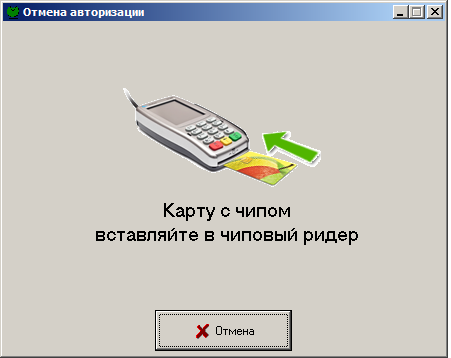 Считать карту, как это описано в разделе 2.1 Как считывать карту?Считать карту, как это описано в разделе 2.1 Как считывать карту?Считать карту, как это описано в разделе 2.1 Как считывать карту?Ввести номер ссылки, указанной на чеке, выданном при ранее проведенной операции ПРЕДАВТОРИЗАЦИЯ:Ввести номер ссылки, указанной на чеке, выданном при ранее проведенной операции ПРЕДАВТОРИЗАЦИЯ:Ввести ПИН-код карты на ПИН-клавиатуре и далее нажать клавишу .После ввода ПИН-кода, программа начнет устанавливать соединение с Банком. При этом на экране будут появляться сообщения: «Жду приглашения…» «Устанавливаю связь» «Связь есть…» «Передаю запрос…» «Жду ответа…»  «Ответ получен…».После ввода ПИН-кода, программа начнет устанавливать соединение с Банком. При этом на экране будут появляться сообщения: «Жду приглашения…» «Устанавливаю связь» «Связь есть…» «Передаю запрос…» «Жду ответа…»  «Ответ получен…».После ввода ПИН-кода, программа начнет устанавливать соединение с Банком. При этом на экране будут появляться сообщения: «Жду приглашения…» «Устанавливаю связь» «Связь есть…» «Передаю запрос…» «Жду ответа…»  «Ответ получен…».На печать выводится один чек, содержащий надпись: НОМЕР ССЫЛКИ: 123456789012Чек отдается клиенту. Подпись клиента на чеке не требуется.На печать выводится один чек, содержащий надпись: НОМЕР ССЫЛКИ: 123456789012Чек отдается клиенту. Подпись клиента на чеке не требуется.на ККМна ПИН-клавиатуреВ интерфейсе ПО ККМ:Вызвать операцию ВОЗВРАТВвести требуемую сумму ВОЗВРАТАДалее программа начнет устанавливать соединение с Банком. При этом на экране будут появляться сообщения:«Жду приглашения…» «Устанавливаю связь» «Связь есть…» «Передаю запрос…» «Жду ответа…»  «Ответ получен…».Далее программа начнет устанавливать соединение с Банком. При этом на экране будут появляться сообщения:«Жду приглашения…» «Устанавливаю связь» «Связь есть…» «Передаю запрос…» «Жду ответа…»  «Ответ получен…».На печать выводится два чека: один остается в ТСТ, другой отдается клиенту.На печать выводится два чека: один остается в ТСТ, другой отдается клиенту. На чеке печатается:Условия вывода сообщения:Условия вывода сообщения:Условия вывода сообщения:Условия вывода сообщения: На чеке печатается:Передача данных в Банк за сменуПередача данных в Банк за сменуИТОГИИТОГИ На чеке печатается:успешнос ошибкойсовпалине совпалиВарианты успешного проведения операцииВарианты успешного проведения операцииВарианты успешного проведения операцииВарианты успешного проведения операцииВарианты успешного проведения операцииИтоги совпали++Отчет передан в Банк++Сбой при проведении операцииСбой при проведении операцииСбой при проведении операцииСбой при проведении операцииСбой при проведении операции*Передайте отчет в Банк++* В этом случае, отчет в Банк может быть передан по факсу через бухгалтерию* В этом случае, отчет в Банк может быть передан по факсу через бухгалтерию* В этом случае, отчет в Банк может быть передан по факсу через бухгалтерию* В этом случае, отчет в Банк может быть передан по факсу через бухгалтерию* В этом случае, отчет в Банк может быть передан по факсу через бухгалтериюВ открывшемся окне Выберите дату выбрать нужную строку и нажать на кнопку  ОК: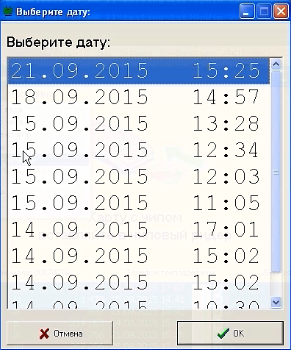 В следующем окне Какой чек выбрать? выбрать требуемый пункт и нажать на кнопку  ОК.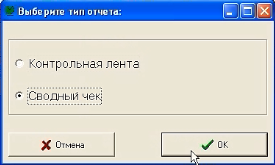 на ККМна ПИН-клавиатурена ПИН-клавиатуреКлиент отказался от ввода ПИН-кода карты на ПИН-клавиатуре — нажал на клавишу .Нажать кнопку Дальше: 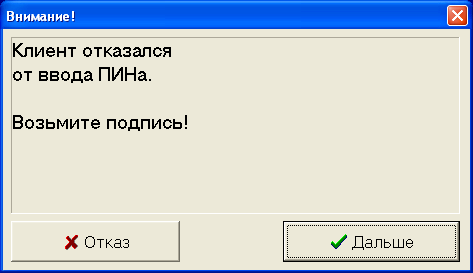 Нажать кнопку Дальше: Нажать клавишу Дальше: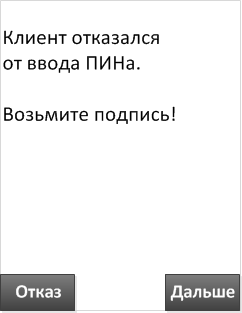 №КонтактТелефон/E-mailПримечания1Техническая поддержка8(800) 3333-175Компания POS-ATM2Финансовые вопросы8(800) 77-55-555Сбербанк